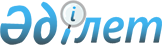 2015 жылы әскерге шақыру учаскесіне тiркеуді ұйымдастыру және қамтамасыз ету туралы
					
			Күшін жойған
			
			
		
					Ақтөбе облысы Алға ауданының әкімінің 2014 жылғы 24 желтоқсандағы № 11 шешімі. Ақтөбе облысының Әділет департаментінде 2015 жылғы 19 қаңтарда № 4163 болып тіркелді. Күші жойылды - Ақтөбе облысы Алға ауданының әкімінің 2015 жылғы 21 желтоқсандағы № 04 шешімімен      Ескерту. Күші жойылды - Ақтөбе облысы Алға ауданының әкімінің 21.12.2015 № 04 шешімімен (алғашқы ресми жарияланған күнiнен кейiн күнтiзбелiк он күн өткен соң қолданысқа енгiзiледi).

      Қазақстан Республикасының 2001 жылғы 23 қаңтардағы № 148 "Қазақстан Республикасындағы жергiлiктi мемлекеттiк басқару және өзiн-өзi басқару туралы" Заңының  33 бабының 1 тармағының 13) тармақшасына, Қазақстан Республикасының 2012 жылғы 16 ақпандағы № 561-IV "Әскери қызмет және әскери қызметшілердің мәртебесі туралы" Заңының  16 бабына, Қазақстан Республикасы Үкiметiнiң 2012 жылғы 27 маусымдағы № 859 "Әскери мiндеттiлер мен әскерге шақырылушыларды әскери есепке алуды жүргiзу қағидаларын бекiту туралы"  қаулысына сәйкес, аудан әкiмi ШЕШIМ ҚАБЫЛДАДЫ:

      1. 2015 жылдың қаңтарынан наурызына дейiнгi кезеңде "Ақтөбе облысы Алға уданы қорғаныс iстерi жөнiндегi бөлiмi" мемлекеттiк мекемесiнiң шақыру учаскесiне тiркеу жылы он жеті жасқа толатын 1998 жылы туған еркек жынысты азаматтарды, сонымен қатар, бұрын тiркеуден өтпеген, Алға ауданының аумағында тұрақты немесе уақытша тұратын ересек жастағы азаматтарды тiркеуден өткiзу ұйымдастырылсын және қамтамасыз етiлсiн.

      2. "Ақтөбе облысы Алға ауданы қорғаныс iстер жөнiндегi бөлiмi" мемлекеттiк мекемесiнiң бастығы азаматтардың шақыру учаскесiне тiркелуiн ұйымшылдықпен жүргiзудi қамтамасыз ету жөнiнде шаралар қабылдасын, тiркеу қорытындысы туралы 2015 жылдың 10 сәуiрiнде аудан әкiмiне хабарласын.

      3. Осы шешiмнiң орындалуын бақылау аудан әкiмiнiң орынбасары М.Жалғаспаевқа жүктелсiн.

      4. Осы шешім оның алғаш ресми жарияланған күнінен кейін күнтізбелік он күн өткен соң қолданысқа енгізіледі.


					© 2012. Қазақстан Республикасы Әділет министрлігінің «Қазақстан Республикасының Заңнама және құқықтық ақпарат институты» ШЖҚ РМК
				
      Аудан әкiмiнің міндетін 
уақытша атқарушы 

Б. Жұмабаев
